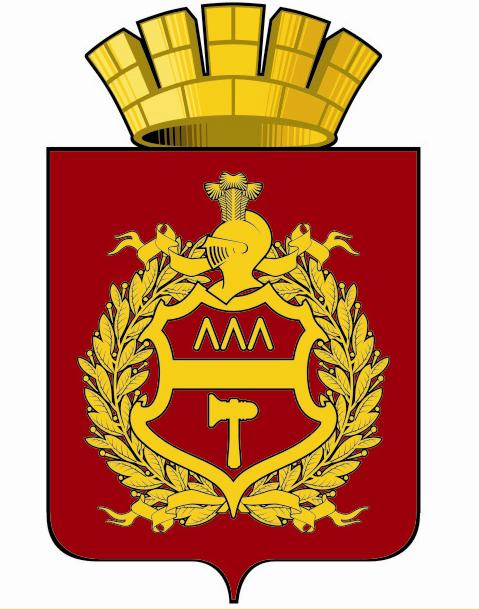 Администрация города Нижний ТагилУПРАВЛЕНИЕ ОБРАЗОВАНИЯПРИКАЗ05.09. 2013г.                                                                                                 № 1888О проведении XXXV городского фестиваля юных натуралистовВ целях реализации постановления Администрации города Нижний Тагил от 06.08.2010 № 1784 «О Плане основных мероприятий, направленных на оздоровление окружающей среды и реабилитацию населения города Нижний Тагил на период 2011-2013 годы», в соответствии с приказом Министерства общего и профессионального образования Свердловской области № 684-И от 31.10.2012г. «Об организации и проведении  XIII областного Фестиваля «Юные интеллектуалы Среднего Урала» и информационным письмом ГАОУ СО «Дворец молодёжи» от 05.06.2013 № 671 «О проведении 68-го областного конкурса «Юные исследователи природы»: Выставка ЮННАТ – 2013»ПРИКАЗЫВАЮ:1. Провести с 5 сентября по 20 сентября 2013 года в МБОУ ДОД «Городская станция юных натуралистов» XXXV городской фестиваль юных натуралистов с учащимися образовательных учреждений.2. Директору МБОУ ДОД «Городская Станция юных натуралистов» А.Н. Чепелеву при подготовке и проведении XXXV городского фестиваля юных натуралистов руководствоваться информационным письмом отделения дополнительного экологического образования ГАОУ СО «Дворец молодежи».	3. Утвердить смету расходов на проведение XXXV городского фестиваля юных натуралистов (Приложение).4. МКУ «ЦБЭО учреждений образования» оплатить расходы, связанные с организацией и проведением XXXV городского фестиваля юных натуралистов, согласно смете со статьи «Мероприятия управления образования».Начальник управления образования				                  И.Е. ЮрловН.А. Ларькова41 30 26